LAPORAN MAGANGANALISIS SISTEM ADMINISTRASI KEUANGAN KANTOR KECAMATAN DLANGGU, MOJOKERTO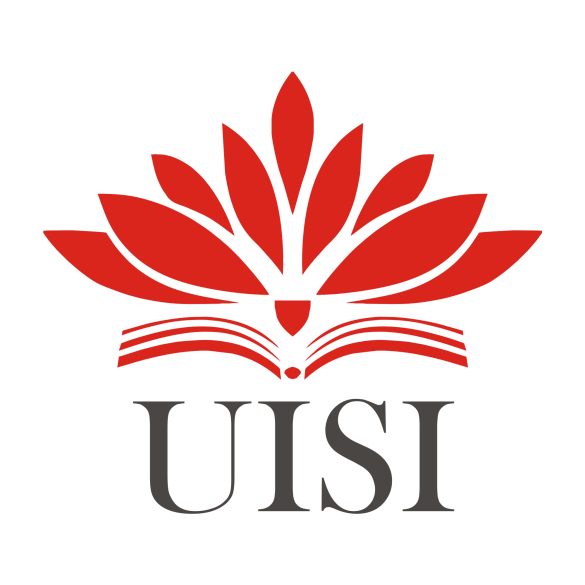 Disusun Oleh :PROGRAM STUDI AKUNTANSIUNIVERSITAS INTERNASIONAL SEMEN INDONESIAGRESIK2021LAPORAN MAGANGANALISIS SISTEM ADMINISTRASI KEUANGAN KANTOR KECAMATAN DLANGGU, MOJOKERTODisusun Oleh :UNIVERSITAS INTERNASIONAL SEMEN INDONESIAGRESIK2021LEMBAR PENGESAHANLAPORAN MAGANGDI KANTOR KECAMATAN DLANGGU,Departemen Kasubag Sungram dan Keuangan(Periode : 27 September 2021 s.d 24 Oktober 2021)Disusun Oleh :Mojokerto, 24 Oktober 2021KANTOR KECAMATAN DLANGGUKATA PENGANTARAssalamualaikum Wr.Wb.Puji syukur senantiasa selalu kita panjatkan kepada Allah SWT. Atas segala limpahan rahmat, ridho, dan kasih sayang-NYA sehingga laporan hasil magang dapat diselesaikan tepat waktu. Tidak lupa shalawat serta salam senantiasa tercurahkan bagi Rasulullah SAW yang telah menjadi suri teladan bagi umatnya.Kegiatan magang dari Universitas Internasional Semen Indonesia dilakukan sebagai sarana untuk mengenalkan mahasiswa pada kondisi dunia kerja nyata di lapangan. Proses Magang juga menjadi sarana pengaplikasian ilmu yang diterima oleh mahasiswa selama proses perkuliahan kedalam permasalahan yang ditemui pada tempat pelaksanaan magang. Kegiatan magang dilaksanakan di Kantor Kecamatan Dlanggu, Mojokerto. Kegiatan magang berlangsung pada bulan September 2021 – Oktober 2021 dengan judul “Pelaksanaan Kegiatan Administrasi Keuangan Kecamatan Dlanggu”.Kelancaran kegiatan magang di Kantor Kecamatan Dlanggu tidak terlepas dari berbagai pihak, yaitu :Allah SWT atas segala limpahan Rahmat, Ridho serta kasih sayang-NYA.Orang tua serta keluarga yang senantiasa memberikan doa dan dukungan baik secara materil dan non materil sehingga penulis mampu menyelesaikan laporan dengan baik.Ibu Alfiana Fitri, S.A., M.A. selaku Kepala Program Studi Akuntansi serta Dosen Pembimbimng Universitas Internasional Semen Indonesia yang telah memberikan dukungan dan motivasi dalam pelaksanaan kegiatan magang serta membimbing selama proses magang serta penyusunan laporan hasil magang hingga selesai. .Bapak Nunuk Djatmiko S.Sos.,MM selaku Kepala Kecamatan yang telah memberikan dukungan materi dan non materi selama proses magang.Ibu Saniatun Nihayah Selaku Kepala Keuangan yang telah mendampingi selama proses magang.Seluruh ASN Kantor Kecamatan Dlanggu.Demikian laporan hasil magang ini disusun guna menambah pengetahuan dan khazanah pembaca. Dalam proses pembuatan laporan hasil magang tentu masih banyak kesalahan. Penulis terbuka menerima masukan dan saran dari pembaca guna perbaikan dalam penulisan laporan ini. Terima kasih atas segala bentuk dukungan kepada penulis. Semoga laporan ini dapat bermanfaat bagi kita semua, khususnya bagi penulis.DAFTAR ISI DAFTAR GAMBARGambar 1 Struktur Organisasi Kantor Kec. Dlanggu	8Gambar 2 Struktur Organisasi Unit Kerja Subag Perencanaan dan Keuangan	19Gambar 3 Alur Prosedur Kerja	22DAFTAR TABEL Tabel 1 Jadwal Pelaksanaan Magang	24BAB IPENDAHULUANLatar BelakangSebuah perusahaan atau lembaga dapat berdiri dan terus berkembang karena adanya dukungan sumber daya serta pengelolaan yang baik. Dimana setiap karyawan atau staf mempunyai hak serta kewajiban yang berkaitan dengan pekerjaan mereka di sebuah perusahaan. Administrasi adalah bagian dari pengelolaan perusahaan yang meliputi pendataan dan pengaturan hal-hal yang berkaitan dengan berbagai aspek perusahaan agar bisa dioptimalkan. Administrasi adalah salah satu istilah yang memang sudah tidak asing lagi dalam dunia kerja. Hal inilah yang menjadikan setiap lembaga, instansi dan perusahaan pasti memiliki sebuah sistem administrasi. Dalam kehidupan sehari-hari, administrasi memiliki fungsi yang banyak baik dalam dunia kerja maupun pendidikan. Dengan adanya administrasi maka dapat membantu memudahkan pekerjaan baik yang bersifat formal maupun non formal. Terutama dalam hal pengelolaandata-data, adanya administrasi menjadikan pengelolaan tersebut lebih mudah dan tepat. Diantara fungsi administrasi sendiri adalah, planning, organizing, coordinating, reporting, budgeting, staffing, dan directing.Sebagai salah satu intansi dari pemerintahan, kantor kecamatan mempunyai peranan penting dalam melaksanakan monitoring, pengendalian, pengawasan dan evaluasi penyelenggaraan pemberdayaan masyarakat dan pemeliharaan prasarana dan fasilitas pelayanan umum. Dalam hal ini tentunya kegiatan administrasi menjadi salah satu bentuk kegiatan yang wajib dilakukan sebagai prasayarat dalam berbagai bentuk kegiatan. Hal ini menjadi dasar penulis untuk mengetahui bagaimana bentuk kinerja aktifitas administrasi keuangan yang ada dalam intansi pemerintah daerah, sehingga dibuatlah pengajuan pelaksanaan magang lapangan dengan judul “ Pelaksanaan Kegiatan Administrasi Keuangan Kantor Kecamatan Dlanggu”TujuanTujuan UmumTujuan magang yang dilakukan adalah :Memperoleh pengetahuan dan pengalaman dalam menghadapi dunia kerja secara nyata, berupa keterampilan yang belum diperoleh pada saat perkuliahan.Melatih mahasiswa untuk bekerja secara mandiri dan terampil dalam lingkungan kerja.Mahasiswa belajar mengintegrasikan diri dan diharapkan mampu bekerja sama dalam sebuah tim. Dengan cara, mempelajari situasi dunia kerja dan mampu berkomunikasi dengan baik antar karyawan di lingkungan perusahaan yang akan sangat berguna bagi mahasiswa di masa depan.Memenuhi persyaratan untuk menyelesaikan jenjang program Strata Satu (S1) Akuntansi Universitas Internasional Semen Indonesia.Tujuan KhususMempelajari tahapan pencatatan pemasukan dan pengeluaran dana di Kantor Kecamatan Dlanggu.Mengetahui alur sistem administrasi Keuangan Pemerintahan di kantor kecamatan DlangguMendapatkan ilmu tentang sistem administrasi Keuangan Pemerintahan di Kantor kecamtan Dlanggu.Mampu menganalisa sistem administrasi Keuangan Pemerintahan di Kantor Kecamatan Dlanggu.ManfaatBagi Perguruan TinggiSebagai sarana untuk membina kerjasama yang baik antara pihak Universitas dengan pihak Kantor Kecamatan.Sebagai tolak ukur kesiapan mahasiswa dalam memasuki dunia kerja setelah kelulusan.Sebagai ahan evaluasi atas laporan magang yang dilakukan untuk menyesuaikan kurikulum di masa yang akan datang agar lebih baik lagi.Bagi MitraMembantu menyelesaikan tugas dan pekerjaan sehari – hari di tempak pelaksanaan program magang.Dapat memperoleh saran atau solusi atas permasalahan yang dihadapi oleh Mitra.Sebagai sarana menjalin hubungan antara Perusahaan dengan Fakultas Ekonomi dan Bisnis Universitas Internasional Semen Indonesia.Bagi MahasiswaUntuk mengaplikasikan ilmu yang telah diperoleh pada saat perkuliahan dengan di dunia kerja.Dapat menguji kemampuan pribadi dalam menerapkan ilmu yang dimiliki.Metedologi Pengumpulan DataMetedologi pengumpulan data yang kami gunakan dalam penulisan laporan magang ini adalah :Wawancara	Metode wawancara dilakukan dengan cara mengumpulkan data dengan melakukan tanya jawab secara langsung kepada pihak yang bersangkutan terkait dengan penelitian.Observasi	Melakukan pengumpulan data dengan cara melakukan pengamatan secara langsung tentang kinerja perusahaan. Hal ini lebih mempermudah peneliti untuk mendapatkan data karena dilakukan dengan kegiatan pengamatan secara langsung kepada objek penelitian.Dokumentasi	Metode dokumentasi dilakukan dengan cara memperoleh data dari dokumen perusahaan dan media yang lain.Studi Pustaka	Studi pustaka merupakan suatu metode pengumpulan data dengan cara mencari informasi melalui refrensi dari buku maupun situs lainnya yang dapat dijadikan sebagai data untuk menyusun laporan.Waktu dan Tempat Pelaksanaan Program MagangLokasi		: Kantor Kecamatan Dlanggu, Jl. Jendral Ahmad Yani No.9, Kauman, Dlanggu, Kec. Dlanggu, Mojokerto, Jawa Timur 61371Waktu		: 27 September 2021 – 24 Oktober 2021Nama Unit Kerja Tempat Pelaksanaan Program MagangUnit Kerja : Divisi Kasubag Sungram dan Keuangan, Kantor Kecamtan DlangguBAB IIPROFIL KANTOR KECAMATAN DLANGGUSejarah dan Perkembangan Kantor Kecamatan DlangguKecamatan Dlanggu adalah salah satu dari 18 kecamatan di Kabupaten Mojokerto, dengan batasan fisik wilayah berada pada sebelah utara Kecamatan Bangsal, sebelah timur Kecamatan Kutorejo, sebelah selatan Kecamatan Gondang dan sebelah barat Kecamatan Puri dan Kecamatan Jatirejo. Berada pada kondisi wilayah dengan ketinggian antara 17 meter sampai dengan 187 meter diatas permukaan air laut, serta luas wilayah kecamatan sebesar 3.539 Km2, yang terdiri dari 16 Desa, jumlah populasi kecamatan dlanggu mencapai 54.470 jiwa dengan sektor utama perekonomian pada bidang pertanian.Kantor Kecamatan Dlanggu terletak pada Jl. Jendral Ahmad Yani No.9, Kauman, Dlanggu, Kec. Dlanggu, Mojokerto, Jawa Timur 61371. Dipimpin oleh Bapak Nunuk Djatmiko, S.Sos, M.Si pada Maret 2014 hingga saat ini. Dalam proses kerjanya camat dibantu oleh sekretarinya membawahi 7 kasubag diantaranya Kasubag Umum dan Kepegawaian, Kasubag Perencanaan dan Keuangan, Kasubag Pelayanan, Kasubag Pemerintahan, Kasubag Pembangunan, Kasubag Kemasyarakatan, dan Kasubag Tantrib dan Linmas. Kantor Kecamatan Dlanggu melayani warga dalam mengurus berbagai bentuk perizinan. Beberapa perizinan yang sering dibuat terkait dengan penerbitan izin usaha mikro kecil (IUMK), rekomendasi surat pengantar SKCK, surar keterangan domisili, surat izin menutup jalan untuk pembangunan atau acara, pengesahaan surat keterangan miskin, dispensasi nikah, rekomendasi dan pengesahaan permohonan cerai, belum nikah, dan nikah. Surat-surat lainnya yang dapat diurus terkait perizinan tertentu seperti surat eksplorasi air tanah, penggalian mata air, surat perubahan penggunaan tanah, waris, hingga wakaf. Ada banyak fungsi dan tugas lain dari kantor kecamatan, segera kunjungi kantor kecamatan terdekat ini untuk informasi layanan-layanan lainnya.Visi dan Misi Kantor Kecamatan DlangguVisiVisi Kepala Daerah terpilih untuk 5 (lima) tahun kedepan yang adalah rumusan umum mengenai keadaan yang diinginkan pada akhir periode perencanaan, yang didalamnya berisi suatu gambaran yang menantang tentang keadaan masa depan, cita dan citra yang ingin diwujudkan, dibangun melalui proses refleksi dan proyeksi yang digali dari nilai-nilai luhur yang dianut oleh seluruh komponen yang terlibat di dalamnya. Pernyataan menjadi Visi Pembangunan Pemerintah Kabupaten Mojokerto untuk periode tahun 2021 – 2026 adalah:“Terwujudnya Kabupaten Mojokerto yang maju, adil dan makmur melalui penguatan infrastruktur dan peningkatan kualitas sumber daya manusia”MisiSelanjutnya untuk mewujudkan Visi sebagaimana dimaksud diatas maka di jabarkan melalui Misi Pemerintah Kabupaten Mojokerto untuk periode 2021-2026 sebagai berikut:Mewujudkan Sumber Daya Manusia yang Sehat, Cerdas, Terampil dan Produktif yang Dilandasi Nilai-nilai Keimanan dan KetakwaanMembangun Kemandirian Ekonomi yang Berdimensi KerakyatanMewujudkan Tata Kelola Pemerintahan Yang Berintegritas, Akuntabel, Bersih,TransparanPemerataan & perluasan pembangunan infrastruktur disemua sektor untuk mendorong pertumbuhan ekonomi, sosial, budaya dan pelestarian lingkungan. Untuk mewujudkan visi dan melaksanakan misi diatas, Kecamatan Dlanggu  menetapkan tujuan yang akan dicapai dalam 5 (lima) tahun ke depan yaitu : meningkatkan kualitas pelayanan publik. Tujuan tersebut selaras dengan Misi III RPJMD Kabupaten Mojokerto Tahun 2021-2026 : “Mewujudkan Tata Kelola Pemerintahan Yang Berintegritas, Akuntabel, Bersih,Transparan”. Lokasi Kantor Kecamatan Dlanggu 	Kantor Kecamatan Dlanggu terletak pada Jl. Jendral Ahmad Yani No.9, Kauman, Dlanggu, Kec. Dlanggu, Mojokerto, Jawa Timur 61371.Struktur Organisasi Kantor Kecamatan Dlanggu	Struktur organisasi merupakan suatu susunan dari berbagai komponen atau unit kerja yang ada didalam sebuah organisasi. Struktur organisasi menggambarkan pembagian kerja serta fungsi yang berbeda – beda agar dapat dikoordinasikan dengan baik. Berdasarkan Peraturan Bupati Kabupaten Mojokerto  Nomor  80 Tahun 2016   tentang Kedudukan, Susunan Organisasi, Tugas dan Fungsi serta Tata Kerja Kecamatan Kabupaten Mojokerto terdiri atas : Tugas dan Wewenang	Sekretariat pada Kecamatan dipimpin oleh Sekretaris Kecamatan yang berkedudukan dibawah dan bertanggung jawab kepada Camat. Masing-masing Sub Bagian dipimpin oleh Kepala Sub Bagian yang berkedudukan dibawah dan bertanggung jawab kepada Sekretaris Kecamatan. Masing-masing Seksi pada kecamatan dipimpin oleh Kepala Seksi yang berkedudukan dibawah dan bertanggung jawab kepada Camat melalui Sekretaris Kecamatan. Kelompok Jabatan Fungsional Tertentu berkedudukan di bawah dan bertanggung jawab kepada Camat melalui Sekretaris. Berikut adalah penjelasan tentang tugas dan wewenang yang tertera dalam struktur organisasi di kantor Kecamatan Dlanggu :Camat Dalam kedudukannya sebagai Organisasi Perangkat Daerah Kabupaten Mojokerto, Kecamatan Dlanggu didasarkan pada Peraturan Daerah Kabupaten Mojokerto Nomor 9 Tahun 2016 tentang Pembentukan dan Susunan Perangkat Daerah Kabupaten Mojokerto, Camat  mempunyai tugas sebagai berikut:Menyelenggarakan urusan pemerintahan umum;Mengkoordinasikan kegiatan pemberdayaan masyarakat;mengkoordinasikan upaya penyelenggaraan ketenteraman dan ketertiban umum;Mengkoordinasikan penerapan dan penegakan peraturan daerah dan peraturan bupati;Mengkoordinasikan pemeliharaan prasarana dan sarana pelayanan umum;Mengkoordinasikan penyelenggaraan kegiatan pemerintahan yang dilakukan oleh perangkat daerah di tingkat kecamatan;Membina dan mengawasi penyelenggaraan kegiatan desa dan melaksanakan urusan pemerintahan yang menjadi kewenangan kabupaten yang tidak dilaksanakan oleh unit kerja pemerintahan daerah yang ada di kecamatan;Melaksanakan tugas lain yang diperintahkan oleh peraturan perundang-undangan; danMelaksanakan tugas-tugas kedinasan lain yang diberikan oleh BupatiSekretariat Kecamatan DlangguSekretariat mempunyai tugas membantu Camat dalam melaksanakan sebagian tugas kecamatan untuk mengkoordinasikan seksi-seksi, merencanakan operasional, mengelola, mengendalikan dan memberikan pelayanan administratif serta teknis yang meliputi urusan umum, kepegawaian, penyusunan program dan keuangan.Dalam melaksanakan tugas sebagaimana dimaksud pada ayat (1), Sekretariat mempunyai fungsi :Pelaksanaan koordinasi dan penyusunan rencana program dan anggaran;Pelaksanaan pengelolaan dan pembinaan urusan administrasi umum, kepegawaian dan keuangan;Pelaksanaan urusan ketatausahaan, kerumahtanggaan, tata laksana dan hubungan masyarakat;Pelaksanaan koordinasi penataan organisasi;Pelaksanaan evaluasi dan penyusunan laporan; danPelaksanaan tugas-tugas kedinasan lain yang diberikan oleh Camat.Sub Bagian Umum dan KepegawaianMelakukan pengelolaan dan pembinaan urusan administrasi umum dan kepegawaian;Melakukan pengelolaan surat menyurat, kearsipan, ketatalaksanaan, kerumahtanggaan, hubungan masyarakat dan keprotokolan;Menyusun rencana kebutuhan, pengadaan, distribusi dan pemeliharaan perlengkapan dan peralatan kantor;Menyusun bahan koordinasi penyusunan peraturan perundang-undangan dibidang administrasi umum dan kepegawaian;Melakukan evaluasi dan menyusun laporan; danMelakukan tugas-tugas kedinasan lain  yang diberikan oleh Sekretaris.Sub Bagian Penyusunan Program dan KeuanganMenyusun bahan koordinasi dan menyusun rencana kerja, rencana program, kegiatan dan anggaran keuangan;Menyusun bahan koordinasi dan menyusun laporan kinerja;Menyusun bahan koordinasi dibidang penyusunan program dan keuangan;Melakukan pengelolaan dan pembinaan administrasi keuangan;Melakukan evaluasi anggaran dan penggunaan keuangan;Menyusun laporan keuangan;Melakukan evaluasi dan menyusun laporan; danMelakukan tugas-tugas kedinasan lain  yang diberikan oleh SekretarisSeksi PemerintahanMenyusun program penyelenggaraan pemerintahan umum, desa, kelurahan, keagrariaan, administrasi kependudukan dan pencatatan sipil;Melakukan pembinaan keagrariaan;Melakukan pembinaan administrasi kependudukan dan catatan sipil;Melakukan fasilitasi penyelenggaraan pemilu;Melakukan    pemberdayaan	penyelenggaraan pemerintahan umum, desa dan kelurahan;Melakukan bimbingan dan fasilitasi pelaksanaan administrasi desa dan kelurahan;Menyusun bahan koordinasi dengan perangkat daerah/unit kerja dan instansi vertikal dalam penyelenggaraan kegiatan pemerintahan;Melakukan evaluasi dan menyusun laporan;Melakukan tugas-tugas kedinasan lain yang diberikan oleh Camat.Seksi Ketentraman Ketertiban Umum dan Perlindungan MasyarakatMenyusun bahan koordinasi dengan Perangkat Daerah/Unit Kerja, Instansi Vertikal dan  pihak-pihak lain dibidang ketenteraman, ketertiban umum dan perlindungan masyarakat;Menyusun program ketenteraman dan ketertiban serta potensi perlindungan masyarakat dalam menghadapi kemungkinan bencana;Melakukan penegakan terhadap perundang-undangan daerah;Melakukan pembinaan ideologi negara dan kesatuan bangsa;Melakukan pembinaan ketenteraman dan ketertiban umum;Menyusun bahan koordinasi kegiatan-kegiatan yang dilaksanakan oleh kelompok-kelompok tugas yang berada di lingkungan kecamatan dibidang perlindungan masyarakat;Melakukan   pemberdayaan  organisasi dibidang perlindungan masyarakat;Melakukan pembinaan Satuan Perlindungan Masyarakat (SATLINMAS) yang berada di wilayah Kecamatan;Melakukan tanggap darurat bencana di wilayah Kecamatan;Melakukan evaluasi dan menyusun laporan;Melakukan tugas-tugas kedinasan lain yang diberikan oleh camat.Seksi PembangunanMenyusun program penyelenggaraan perekonomian masyarakat, produksi dan distribusi serta lingkungan hidup dan fisik prasarana;Melakukan pemberdayaan perekonomian, perbankan, perkreditan rakyat, perkoperasian, peternakan, pertanian, perkebunan, perikanan, industri kecil, usaha informasi dan kehutanan serta meningkatkan kelancaran distribusi hasil produksi;Melakukan pembinaan lingkungan hidup;Melakukan pembinaan fisik prasarana;Menyusun bahan koordinasi dengan Perangkat Daerah/Unit Kerja, Instansi Vertikal dan  pihak-pihak lain dibidang pemeliharaan prasarana dan fasilitas pelayanan umum;Melakukan pengaturan partisipasi masyarakat dalam perencanaan pembangunan di lingkup kecamatan dalam forum musyswarah perencanaan pembangunan di Desa/Kelurahan dan Kecamatan;Melakukan evaluasi dan menyusun laporan;Melakukan tugas-tugas kedinasan lain yang diberikan oleh CamatSeksi KemasyarakatanMenyusun program penyelenggaraan dan bantuan sosial, kepemudaan, pemberdayaan perempuan, olahraga, kehidupan keagamaan, pendidikan, kebudayaan, kesehatan masyarakat serta keluarga berencana;Melakukan pembinaan penyelenggaraan dan bantuan sosial, kepemudaan, pemberdayaan perempuan, olahraga, kehidupan keagamaan, pendidikan, kebudayaan, kesehatan masyarakat serta keluarga berencana;Menyusun bahan koordinasi dan pembinaan terhadap organisasi kemasyarakatan yang ada di wilayah Kecamatan;Melakukan operasional penanggulangan masalah kesehatan akibat bencana dan wabah penyakit skala Kecamatan;Melakukan kewaspadaan pangan dan gizi di lingkup Kecamatan;Melakukan fasilitasi pengaturan dan pengorganisasian sistem kesehatan di lingkup Kecamatan;Melakukan evaluasi dan menyusun laporan;Melakukan tugas-tugas kedinasan lain yang diberikan oleh Camat.Seksi PelayananMelakukan dan memproses pelayanan administrasi dan perizinan di tingkat Kecamatan;Menyusun petunjuk teknis tentang standar pelayanan kecamatan;Melakukan penerimaan dan meneliti berkas dari pemohon pelayanan administrasi dan perizinan;Menyusun bahan koordinasi dan kerjasama pelayanan;Melakukan evaluasi dan menyusun laporan;Melakukan tugas-tugas kedinasan lain yang diberikan oleh Camat.Produk dan JasaDengan diberlakukannya Undang-Undangan Nomor 23 Tahun 2014 tentang Pemerintahan Daerah dan Undang-Undang Nomor 33 Tahun 2004 tentang Perimbangan Keuangan Pusat dan Daerah, memberikan kewenangan kepada Daerah Kota/Kabupaten untuk mengurus dan memajukan daeraahnya sendiri. Hal ini diarahkan untuk mempercepat terwujudnya kesejahteraan masyarakat melalui peningkatan pelayanan, pemberdayaan dan peran serta masyarakat.Sesuai dengan ketentuan Pasal 224 Undang-Undang Nomor 23 tahun 2014 tentang Pemerintahan Daerah dinyatakan bahwa keberadaan Kecamatan adalah :Kecamatan dipimpin oleh seorang kepala kecamatan yang disebut camat yang berada di bawah dan bertanggung  jawab kepada bupati/wali kota melalui sekretaris Daerah.Bupati/wali kota wajib mengangkat camat dari pegawai negeri sipil yang menguasai dengan ketentuan peraturan perundang-undangan.Pengangkatan camat yang tidak sesuai dengan ketentuan sebagaimana dimaksud pada ayat (2) dibatalkan keputusan pengangkatnnya oleh gubernur sebagai wakil Pemerintah Pusat.Dari undang-undang yang ada kantor kecamatan memiliki kegiatan utama sesuai dengan peraturan perundangan-undangan sesuai daerah masing masing dan memiliki tanggung jawab pada kepala daerahnya. Diantara tugas kantor kecamatan dalam pelayanan kepada masyarakat sekitar adalah:Surat Keterangan Sosial Kemasyrakatan.Rekomendasi Izin KeramaianIMB Hunian Tidak Bertingkat sampai 200M2 dan Bukan Tempat Usaha.Rekomendasi Izin Penggunaan Jalan Daerah Selain Untuk Kegiatan Lalu LintasEvaluasi RAPERDES Tentang APBDES BAB IIITINJAUAN PUSTAKASistem Informasi Akuntansi	Sistem informasi akuntansi merupakan aspek penting yang perlu diperhatikan perusahaan. Pada era Revolusi Industri 4.0 banyak perusahaan atau industry bahkan lembaga dan badan pemerintahan memperbarui teknologi yang ada di dalamnya. Efektivitas dan efisiensi merupakan satu hal penting bagi berjalannya kegiatan operasional sebuah perusahaan atau organisasi. Sistem informasi akuntansi merupakan salah satu cara mewujudkan efektifitas dan efisiensi dalam kegiatan operasional dan internal sebuah perusahaan, lembaga atau organisasi tersebut. 	Saat sistem digital semakin banyak digunakan dalam sistem informasi akuntansi. Dalam skala organisasi dengan lingkup besar pemerintahan juga perlu menempatkan sistem di lini depan, dan mempertimbangkan faktor – faktor  baik dari segi sistem ataupun manusia yang akan mengatur serta menjalankan sistem informasi akuntansi. Menurut George dan William (2006:1) sistem informasi akuntansi merupakan kumpulan sumber daya, seperti manusia dan peralatan, yang dirancang untuk mengubah data keuangan dan data lainnya ke dalam informasi.Menurut Hall (2002:10) sistem informasi akuntansi terdiri atas tiga subsistem yaitu:Sistem pemrosesan transaksi (Transaction Processing System).Sistem pelaporan buku besar/keuangan (General Ledger System).Sistem pelaporan manajemen (Management Reporting System).	Dari beberapa definisi diatas maka dapat disimpulkan bahwa sistem informasi akuntansi adalah suatu sistem yang diterapkan oleh entitas dan sangat berkaitan dengan manusia, sistem, dan perlatan. Dalam suatu perusahaan apabila menerapkan sistem informasi akuntansi dan dijalankan oleh Sumber Daya Manusia (SDM) yang berkompeten serta aspek – aspek lainnya yang mendukung penerapan sistem informasi akuntansi, maka akan menghasilkan laporan keuangan yang berkualitas dan akan mempermudah proses kerja suatu badan.Sistem Administrasi	Administrasi merupakan suatu kegiatan yang sangat berkaitan dengan proses akuntansi maupun sistem informasi akuntansi pada sebuah organisasi. Administrasi dalam arti sempit adalah kegiatan yang meliputi catat mencatat, surat menyurat, pembukuan ringan, mengetik agenda, dan sebagainya yang bersifat teknis ketatausahaan. Administrasi dalam arti luas adalah seluruh proses kerja sama antara dua orang atau lebih dalam mencapai tujuan dengan memanfaatkan sarana prasarana tertentu secara berdaya guna dan berhasil guna. Sistem administrasi biasanya dilakukan dengan pengarsipan dokumen, pengecekan surat, dan sebagainya. Dalam lingkup pembahasan sesuai objek lingkungan magang berikut pembahasan mengenai sistem administrasi dari segi pemerintahan : Pengertian Administrasi Negara menurut Waldo dalam Kencana dalam bukunya Sistem Administrasi Negara Republik Indonesia (2003:33) mengemukakan, bahwa : Administrasi Negara adalah manajamen dan organisasi dari manusia peralatannya guna mencapai tujuan pemerintah. Berdasarkan pengertian diatas administrasi Negara merupakan gabungan dari manajemen dan organisasi yang saling berhubungan untuk mencapai tujuan pemerintah. Siagian dalam bukumya Filsafat Administrasi ( 2008:7) mengatakan pengertian Administrasi Negara sebagai berikut: Administrasi Negara adalah keseluruhan kegiatan yang dilakukan oleh seluruh aparatur pemerintahan dari suatu Negara dalam usaha mencapai tujuan Negara.Definisi diatas maka dapat ditarik kesimpulan, bahwa untuk mencapai suatu tujuan yang telah ditetapkan maka diperlukan suatu kemampuan dan motivasi untuk mendorong orang-orang dan diri sendiri untuk melaksanakan dan menggerakan suatu organisasi pemerintah. (Novianto, 2018)Pencatatan Akuntansi PemerintahanPada umumnya, akuntansi pemerintahan dimaknai sebagai aplikasi pencatatan keuangan negara yang dilakukan oleh unit kerja tertentu. Ada banyak ruang lingkup yang digarap di dalam pencatatan pembukuan jenis ini, salah satunya ialah catatan pelaksanaan anggaran yang dimiliki seluruh unit pemerintah. Sedangkan menurut Abdul Halim (2002:143), akuntansi pemerintahan adalah jasa pembuatan informasi mengenai keuangan negara dalam bentuk data-data kuantitatif yang bisa dijadikan arah kebijakan ekonomi negara. Jika disimpulkan dari dua pengertian di atas, maka definisi akuntansi pemerintahan adalah unit kerja yang menyediakan jasa pencatatan anggaran finansial negara yang nantinya bisa dijadikan arah penentuan kebijakan ekonomi di negara tersebut. Dari kesimpulan di atas, semakin jelas peran akuntansi pemerintah sebagai pemegang kunci keteraturan data-data finansial negara. Baik terkait dengan pendapatan maupun pengeluaran anggaran yang dimilikinya (Gie, 2019).BAB IVPEMBAHASANStruktur Organisasi Unit KerjaGambar  Struktur Organisasi Unit Kerja Subag Perencanaan dan KeuanganTugas Unit KerjaSub Bagian Penyusunan Program dan Keuangan memiliki tugas umum sebagai berikut :Menyusun bahan koordinasi dan menyusun rencana kerja, rencana program, kegiatan dan anggaran keuangan;Menyusun bahan koordinasi dan menyusun laporan kinerja;Menyusun bahan koordinasi dibidang penyusunan program dan keuangan;Melakukan pengelolaan dan pembinaan administrasi keuangan;Melakukan evaluasi anggaran dan penggunaan keuangan;Menyusun laporan keuangan;Melakukan evaluasi dan menyusun laporan; danMelakukan tugas-tugas kedinasan lain  yang diberikan oleh SekretarisPenjelasan Singkat Tentang Tugas Unit Kerja	Sebagai salah satu unit devisi yang berada pada kantor Kecamatan Dlanggu, Sub Bagian Penyusunan Program dan Keuangan memiliki tugas khusus sebagai devisi yang menangani kegiatan administrasi penyusunan bahan koordinasi dan menyusun rencana kerja, rencana program, kegiatan dan anggaran keuangan kecamatan, dalam kegiatan penyusunan ini ASN bagian akan membuat RAB sesuai dengan anggran yang diterima melalui kantor pusat daerah dan nantinya akan dipertanggungjawabkan sesuai dengan rincian program yang ada. Menyusun bahan koordinasi dan menyusun laporan kinerja dari hasil kegiatan yang telah dilaksanakan sebagai bahan pertanggungjawaban, menyusun bahan koordinasi dibidang penyusunan program dan keuangan, melakukan pengelolaan dan pembinaan administrasi keuangan, melakukan evaluasi anggaran dan penggunaan keuangan, menyusun laporan keuangan, melakukan evaluasi dan menyusun laporan dan melakukan tugas-tugas kedinasan lain  yang diberikan oleh Sekretaris.Tugas Khusus	Dalam kegiatan Praktik ini penulis menerima tugas khusu dalam pembuatan (Nota Pnencairan Dana) NPD periode 2021, serta pembuatan rincian kwitansi panjar dan kwitansi belanja sesuai dengan data NPD yang ada.Tujuan Penelitian Dari tugas khusus yang diberikan sebagai bentuk penelitian penyusunan NPD periode 2021 dan pembuatan rincian kwitansi belanja dan kwitansi panjar memiliki tujuan untuk mengajukan permohonan dana guna melaksanakan kegiatan tertentu kepada Pengguna Anggaran/Kuasa Pengguna Anggaran. Berdasarkan Nota Pencairan Dana tersebut, Pengguna Anggaran/Kuasa Pengguna Anggaran memberikan memo persetujuan kepada Bendahara Pengeluaran/Bendahara Pengeluaran Pembantu untuk mengeluarkan sejumlah dana yang dimaksud. Bendahara Pengeluaran/Bendahara Pengeluaran Pembantu mengeluarkan dana sejumlah persetujuan yang diberikan oleh Pengguna Anggaran/Kuasa Pengguna Anggaran kepada PPTK (Bpkad Kabupaten Banjar, 2016).Metedologi PenelitianMetode penelitian dalam kegiatan khusus praktik kerja penulis adalah metode evaluasi, dengan ,metode ini peneliti ingin mengetahui mengetahui seberapa jauh pelaksanaan suatu perencanaan atau seberapa jauh tujuan telah tercapai. Dengan demikian, hasil dari penelitian evaluasi ini dapat digunakan sebagai bahan pertimbangan untuk meningkatkan kualitas perumusan, implementasi, maupun hasil dari suatu proyek, kebijakan, dan program.Jenis dan Sumber DataSumber data adalah segala sesuatu yang dapat memberikan informasi mengenai data. Berdasarkan sumbernya, data dibedakan menjadi dua, yaitu data primer dan data sekunder.Data primer yaitu data yang digunakan oleh peneliti untuk maksud khusus menyelesaikan permasalahan yang sedang ditanganinya. Data dikumpulkan sendiri oleh peneliti secara langsung dari sumber pertama atau tempat objek penelitianData sekunder yaitu data yang telah dikumpulkan untuk maksud selain menyelesaikan permasalahan yang sedang dihadapi. Data ini dapat ditemukan dengan cepat. Dalam penelitian ini yang menjadi sumber data sekunder adalah literatur, artikel, jurnal serta situs yang berkenaan dengan penelitian yang dilakukan.Selain data primer, sumber data yang dipakai peneliti adalah data sekunder. Data sekunder didapat melalui berbagai sumber yaitu literatur artikel, serta situs di internet yang berkenaan dengan peneletian yang dilakukan.Prosedur KerjaDalam kegiatan Kerjanya penyusunan NPD yang ditugaskan secara khusus dalam tugas magang, memiliki alur sebagai berikut sesuai dengan tujuannya :    NPD*PPTK (Pejabat Pelaksana Teknis Kegiatan)Gambar  Alur Prosedur KerjaKesimpulanDari hasil penelitian yang dilakukan dalam penugasan khusus selama proses magang menunjukkan bahwa proses pengerjaan NPD suatu daerah merlukan pengerjaan yang intensif demi meminimalisir resiko salah input data, sertadalam pelaksanaanya memiliki runtutan yang kurang efektif dalam media pelaporannya karena banyak aplikasi yang perlu digunakan.Kegiatan MagangKegiatan magang merupakan suatu kegiatan studi lapangan, dimana pada kesempatan ini penulis melaksanakan magang di pemerintahan yang berada pada lingkup pemerintahan daerah. Pada kegiatan magang di Kantor Kecamatan Dlanggu mencakup aktivitas, antara lain :Pengenalan lingkungan kerja secara umum.Analisis, pengumpulan data, dan tinjauan pustaka dilakukan secara berurutan dan berkesinambungan.Penulisan laporan magang.Jadwal MagangPelaksanaan  magang  di PT Jawa Pratama Mandiri memiliki beberapa kegiatan yang tertera pada Tabel berikut ini :Tanggal Pelaksanaan Magang  27 September  – 24 Oktober 2021Tabel  Jadwal Pelaksanaan MagangBAB VPENUTUP	Pelaksanaan program magang yang telah dilaksanakan selama 1 bulan di Kantor Kecamtan Dlanggu membawa banyak ilmu baru bagi penulis selaku pelaksana magang terkait ilmu dalam akuntansi. Banyak etika yang telah diajarkan seperti kedisiplinan, tanggung jawab, belajar mengasah kemampuan dalam berkomunikasi, dan belajar menyesuaikan pada lingkungan baru. Kegiatan program magang juga membantu penulis menerapkan ilmu yang didapat dari bangku perkuliahan dalam lingkungan pekerjaan sehingga penulis mendapatkan bekal gambaran kondisi kerja yang sebenarnya di masa mendatang.Kesimpulan	Berdasarkan hasil Program magang dan pembahasan mengenai administrasi keuangan pemerintahan di Kantor Kecamatan Dlanggu, penulis menarik simpulan bahwa :Proses bisnis di Sub Bagian Perencanaan dan Keuangan memiliki beberapa pos, LRA  (Laporan Realisasi Anggaran), DTH (Daftar Transaksi Harian Pajak), Laporan Belanja Fungsional,  dan kegiatan administrasi perencanaan lainnya. Administrasi Keuangan Pemerintahan yang digunakan oleh Kantor Kecamatan Dlanggu adalah Realisasi E-Money prtal kabupataen Mojokerto, SUHITA, SIMDA.Pencairan dana dari pusat diakui dan akan dicairkan berdasarkan nota, invoice, dan bukti – bukti lainnya.Pembuatan laporan keuangan melalui MS Excel dan aplikasi SIMDA.Mengetahui tentang culture di Kantor pemerintahan Kecamatan Dlanggu.Mendapatkan pengetahuan, skill, dan pengalaman kerja di Kantor Kecamatan Dlanggu.Saran 	Setelah menganalisis administrasi Keuangan pemerintahan pada Akntor Kecamatan Dlanggu, maka penulis memberi saran yang mungkin berguna dan dapat menjadikan bahan pertimbangan demi kemajuan mitra, yaitu :Penggunaan administrasi Keuangan pemerintahan di Kantor Kecamatan Dlanggu telah terkomputerisasi sehingga dapat mempermudah akuntan ataupun SDM yang ada di divisi sub bagian perencanaan dan keuangan dalam melakukan pekerjaannya namun banyaknya aplikasi yang digunakan membuat proses dalam pelaporan pertanggungjawaban sedikit kurang efektif dan efisien.DAFTAR PUSTAKA Bpkad Kabupaten Banjar. (2016). Format Nota Pencairan Dana. 14 September. https://bpkad.banjarkab.go.id/index.php/2016/09/14/format-nota-pencairan-dana/Gie. (2019). Mengenal Lebih Jauh Akuntansi Pemerintahan Secara Lengkap. 27 Desember. https://accurate.id/akuntansi/akuntansi-pemerintahan/Novianto, B. A. (2018). Makalah Sistem Administrasi Negara Kesatuan Republik Indonesia. https://doi.org/10.31219/osf.io/qk9phLAMPIRAN Lampiran 1 : Surat Konfirmasi Magang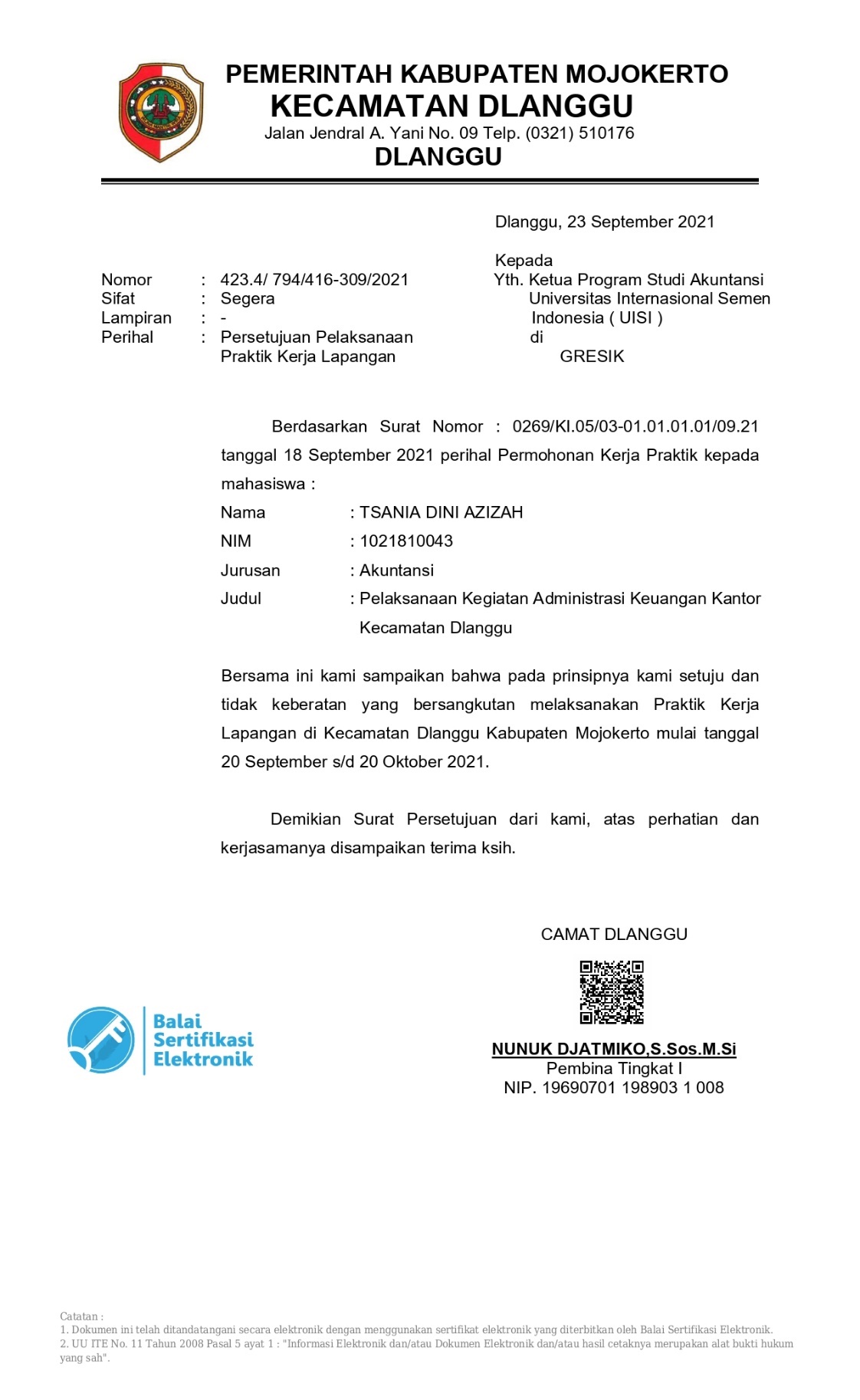 Lampiran 2 : Loogbook Pelaksanaan Magang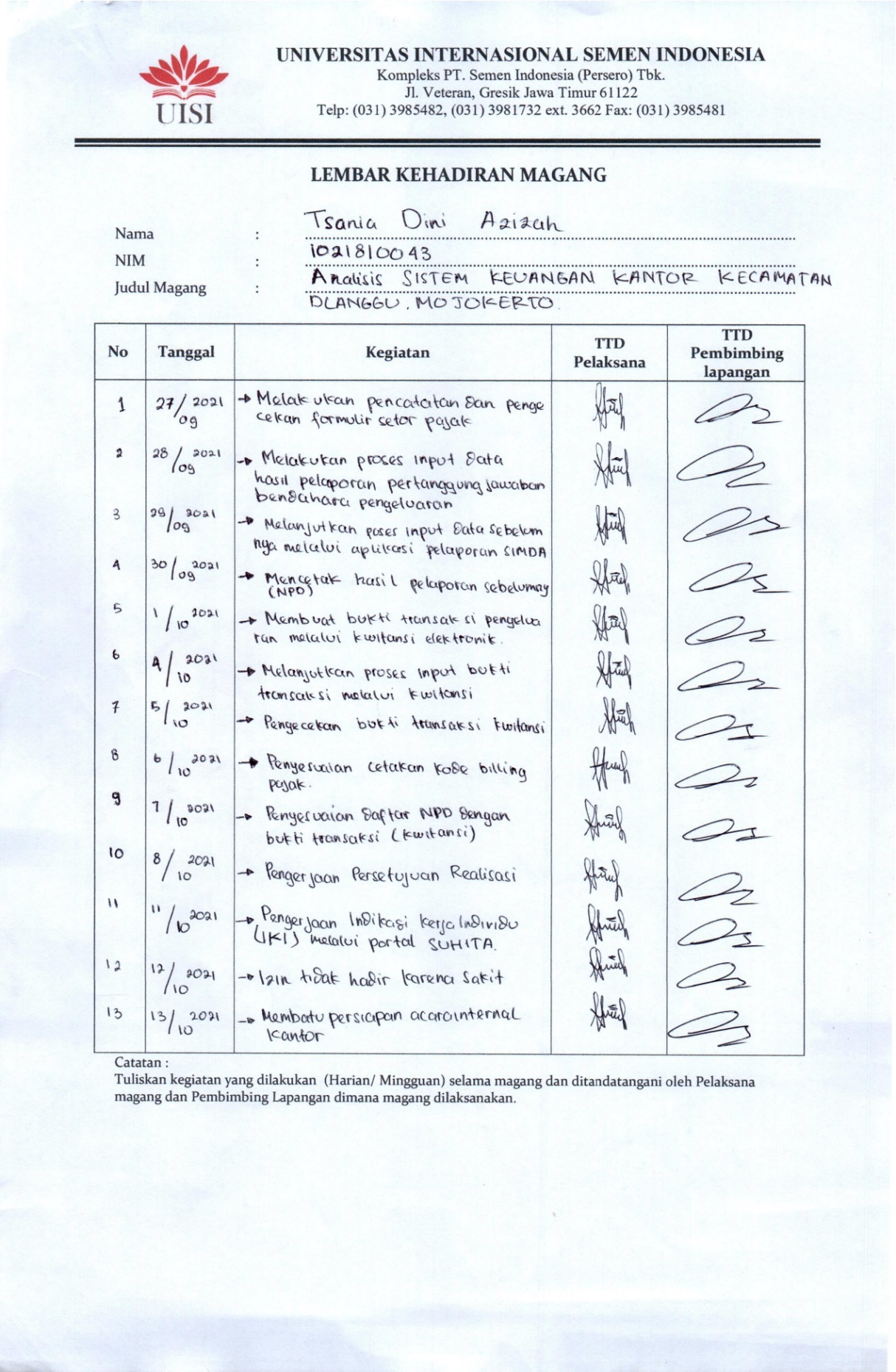 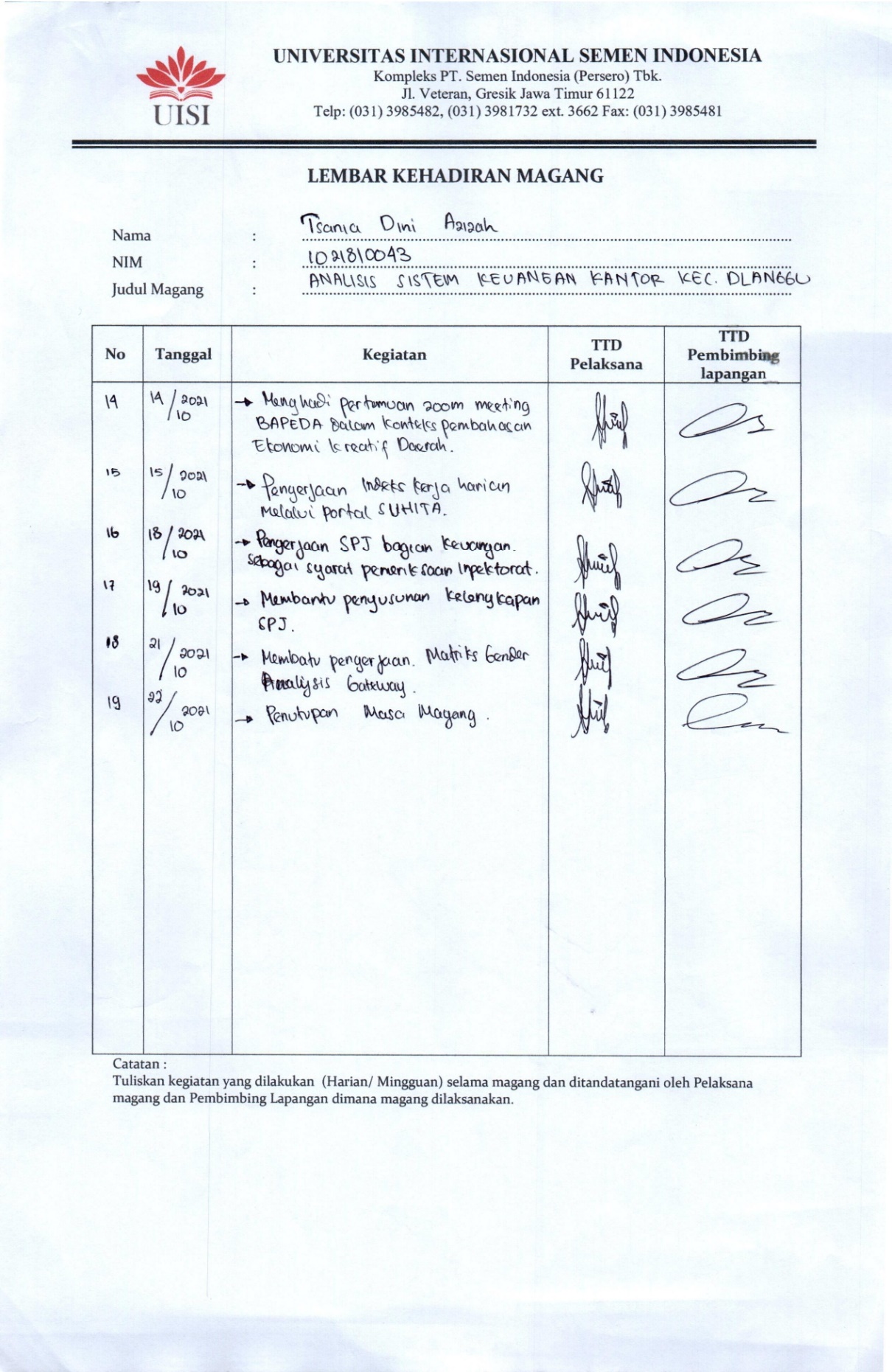 Lampiran 3 : Surat Keterangan Magang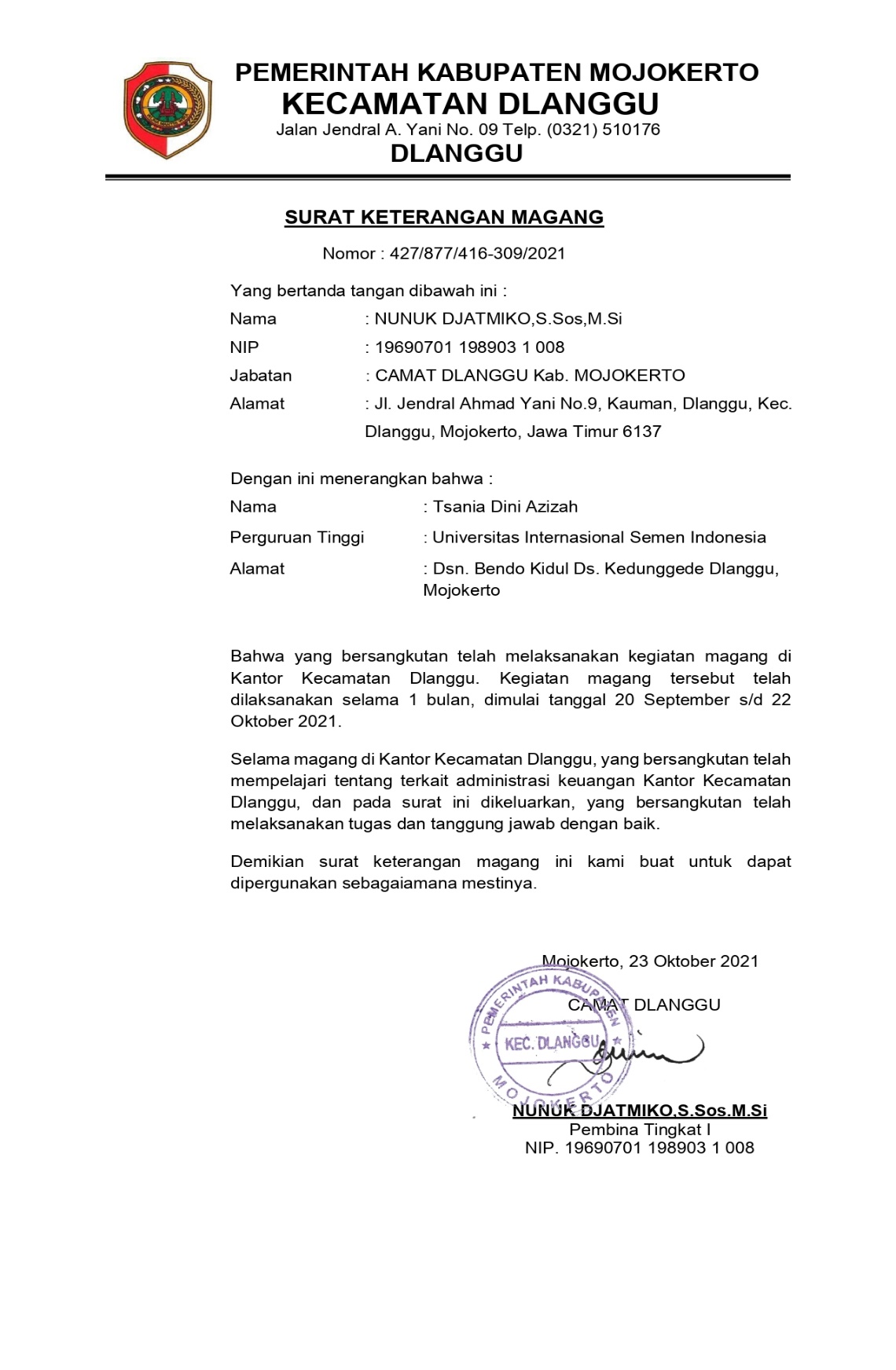 Lampiran 4 : Penilaian Magang  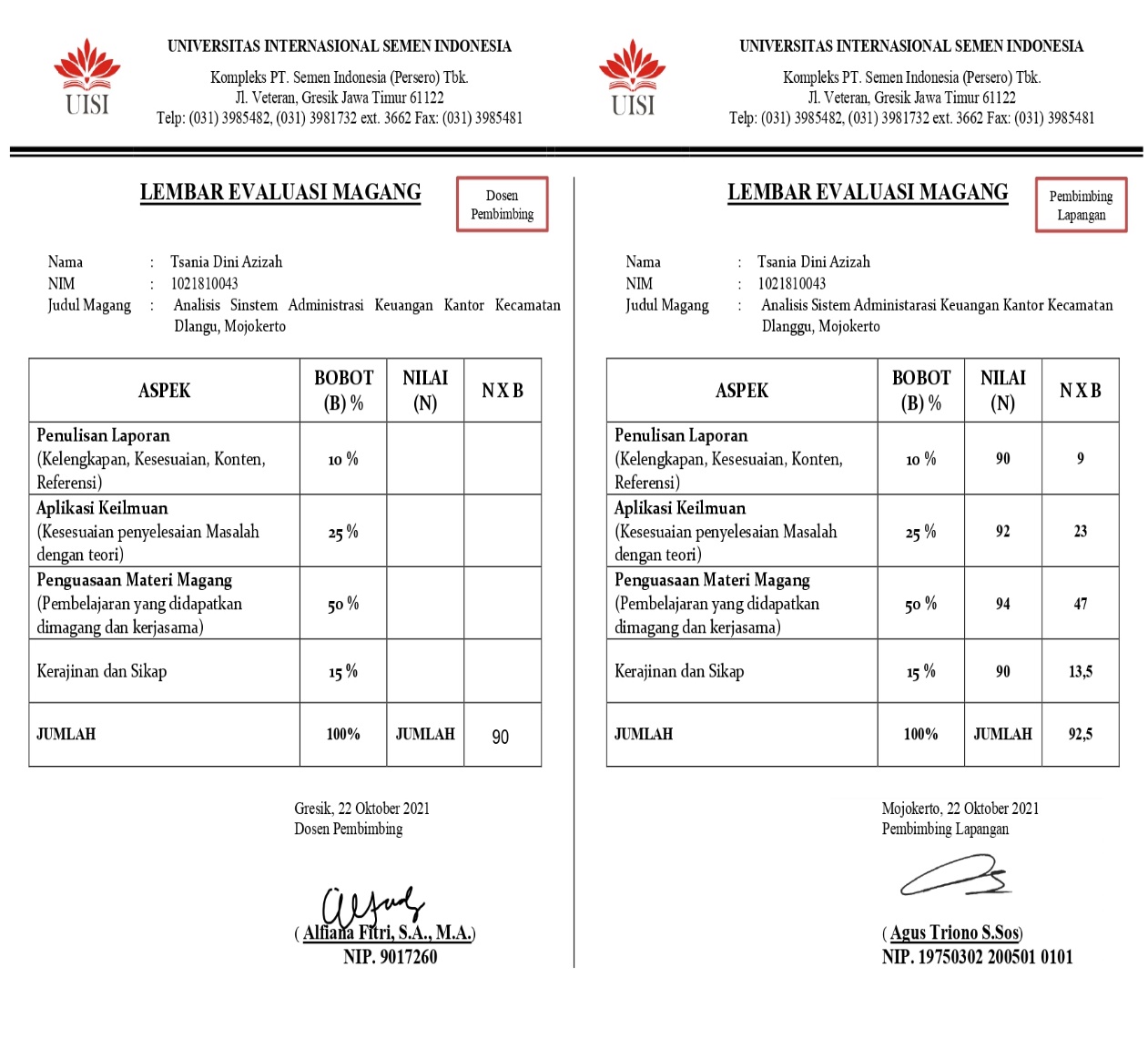 Lampiran 5 : Assistensi Magang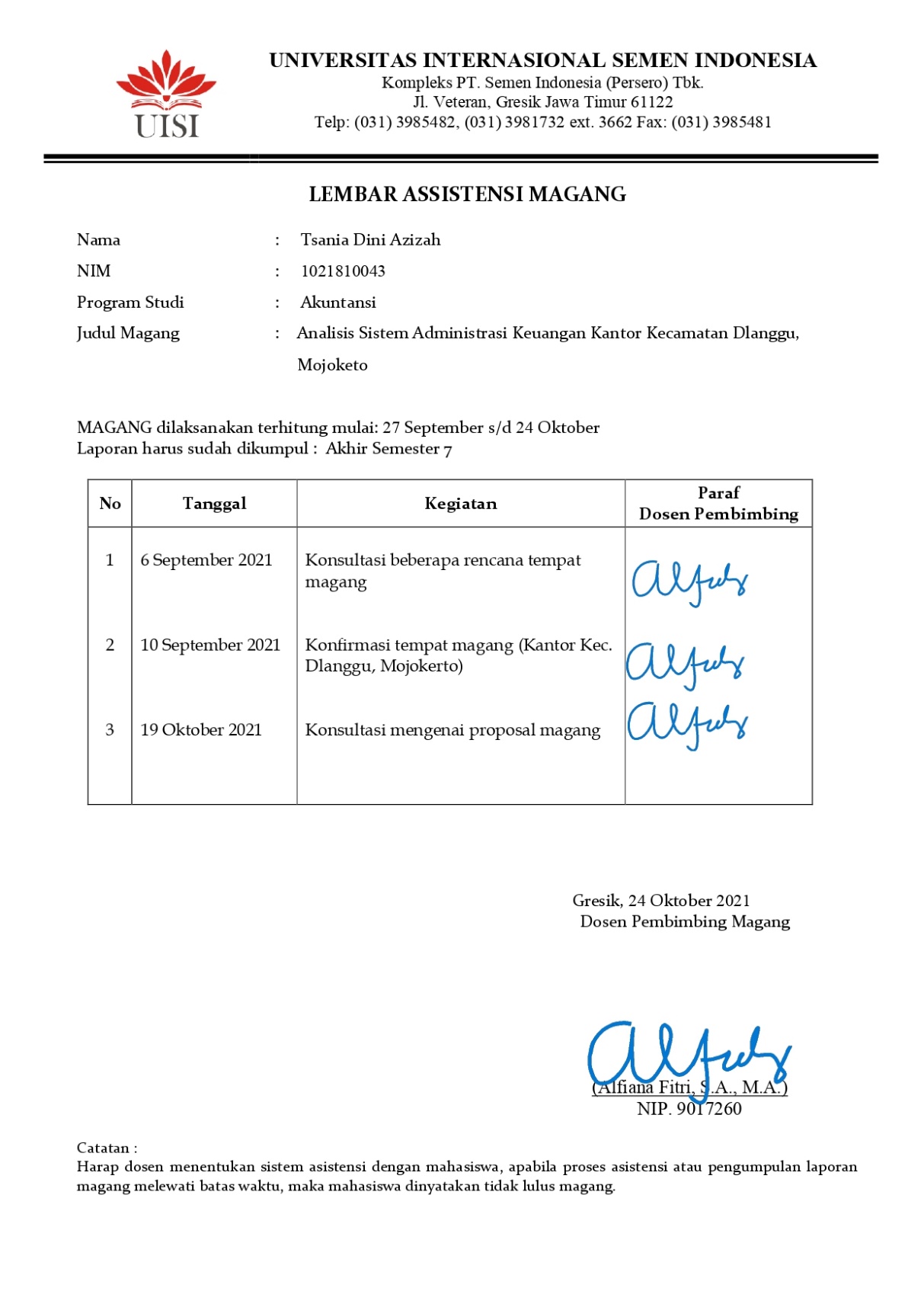 Lampiran 6 : Dokumentasi Magang 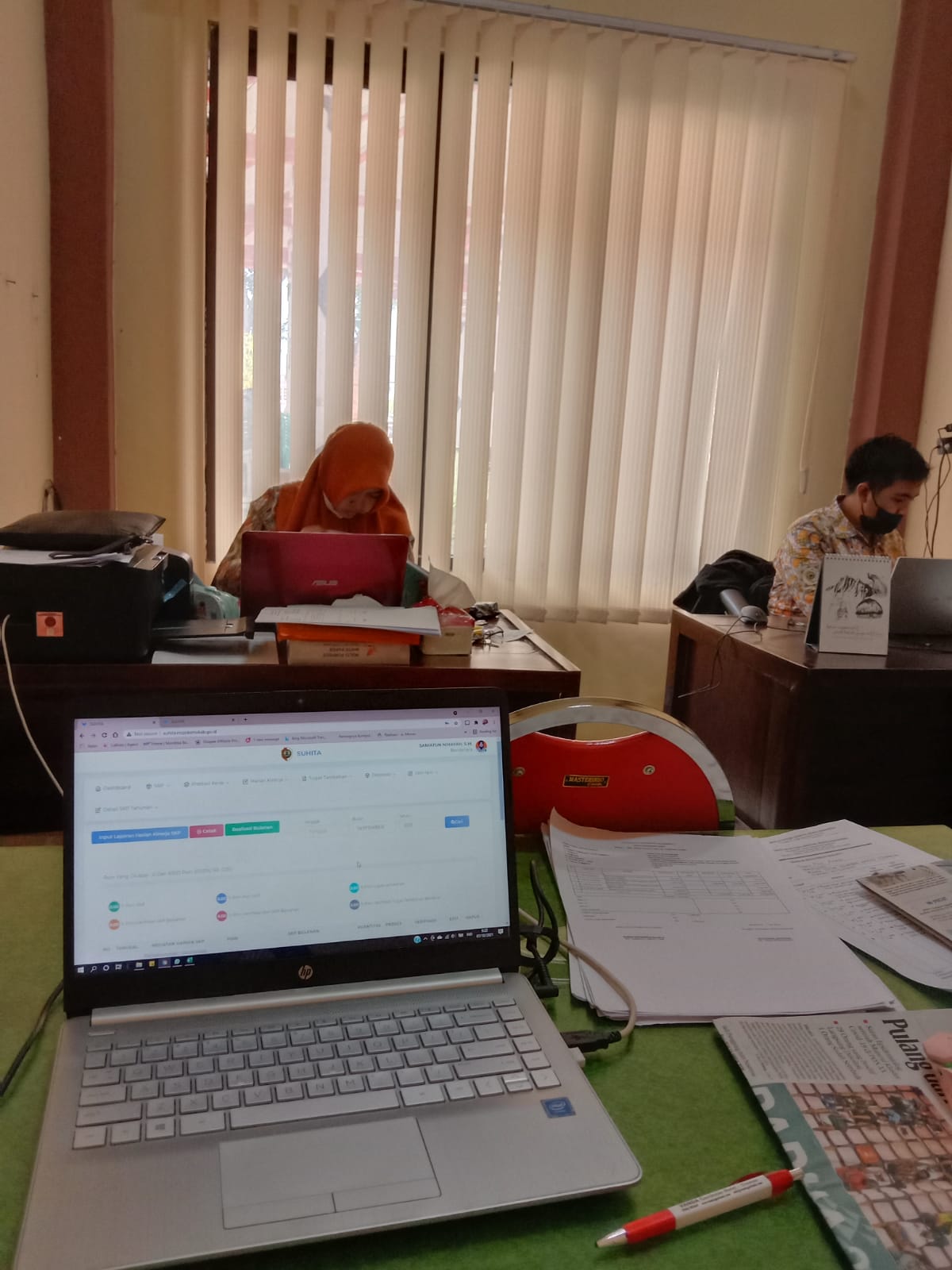 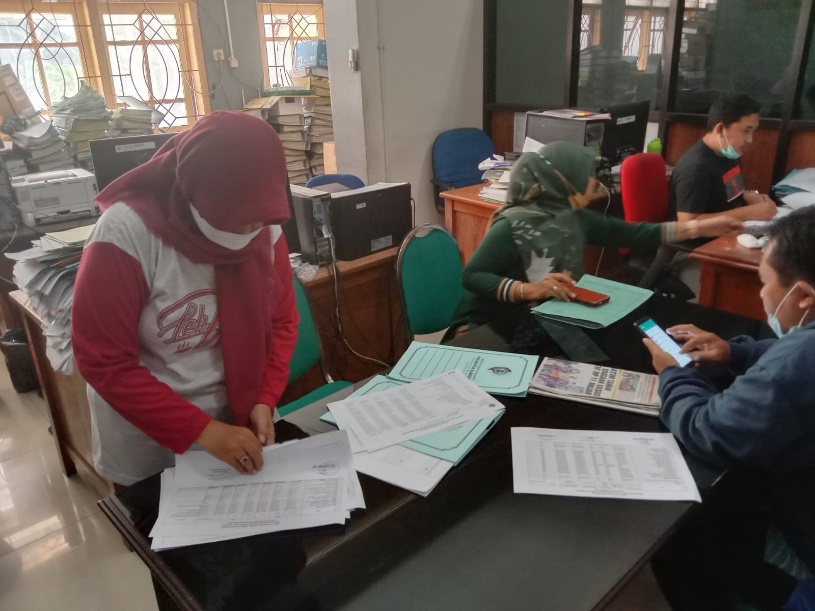 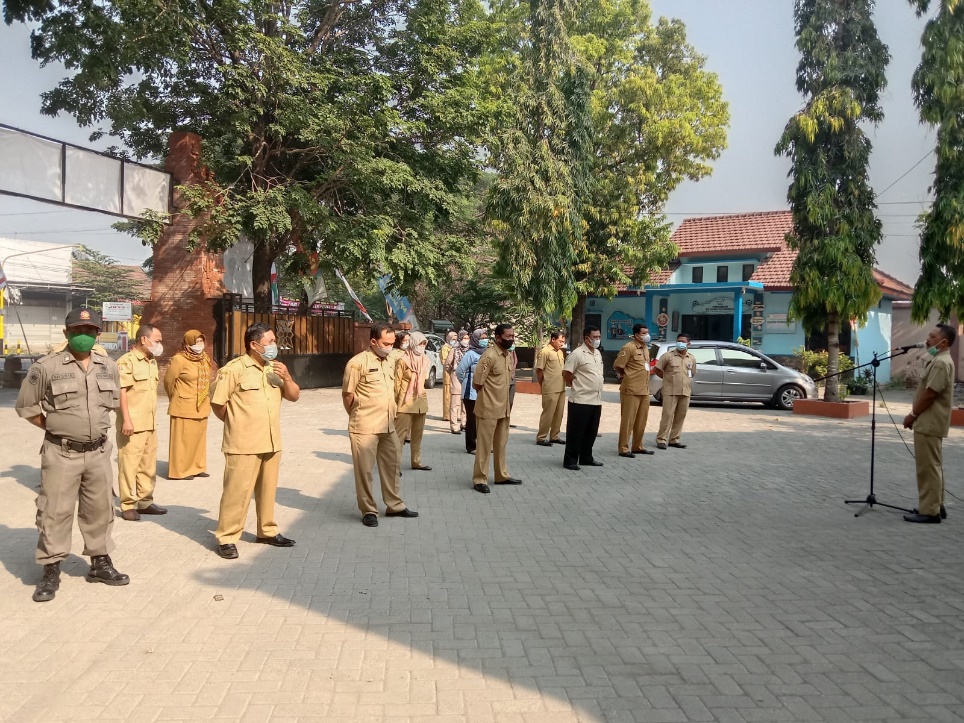  1. Tsania Dini Azizah1021810043 1. Tsania Dini Azizah1021810043Tsania Dini Azizah1021810034Mengetahui,Menyetujui,Kepala Program Studi Akuntansi Dosen Pembimbing Magang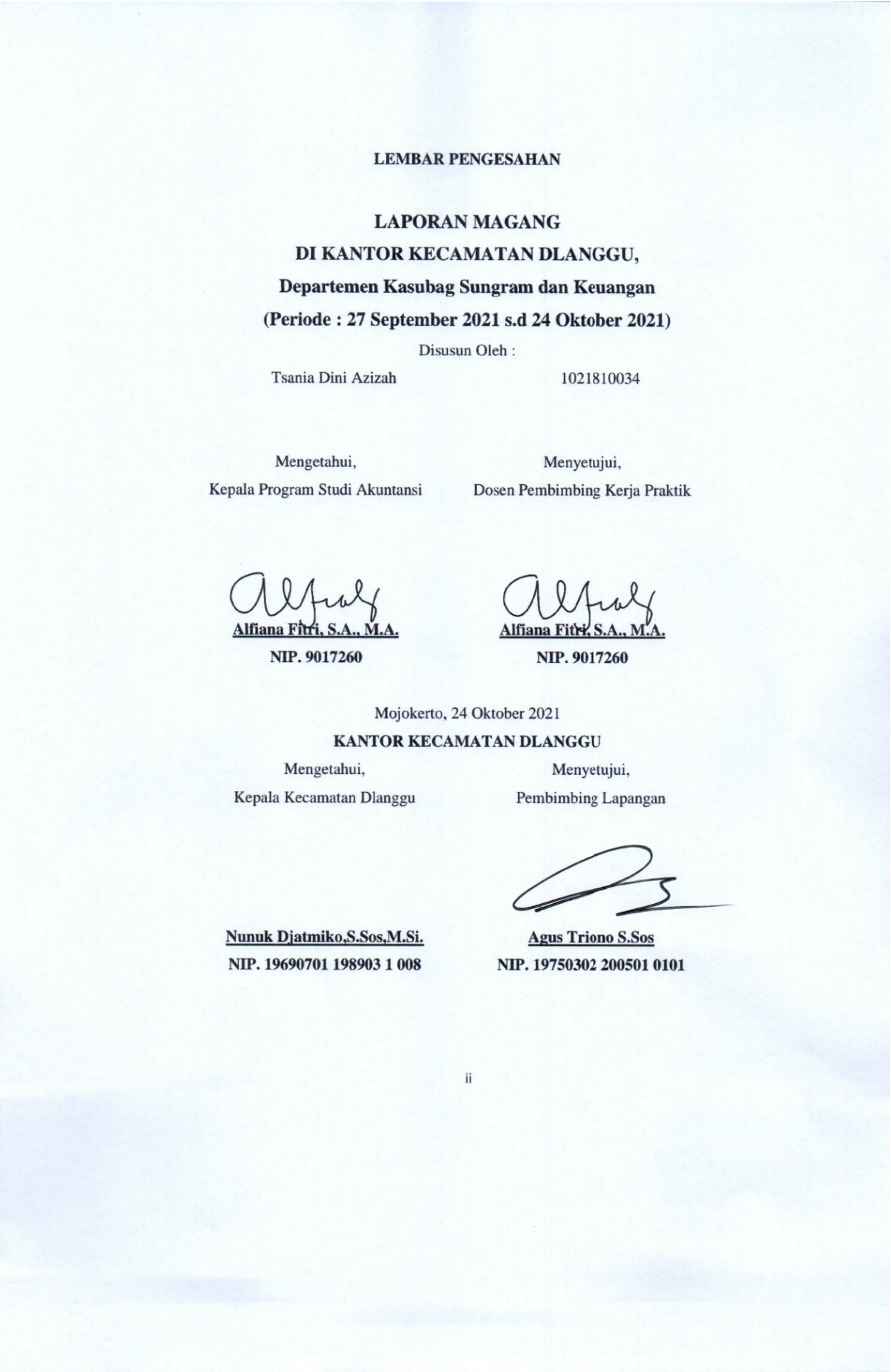 Alfiana Fitri, S.A., M.A.Alfiana Fitri, S.A., M.A.NIP. 9017260NIP. 9017260Mengetahui,Menyetujui,Kepala Kecamatan DlangguPembimbing Lapangan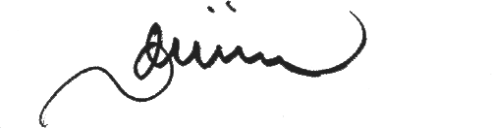 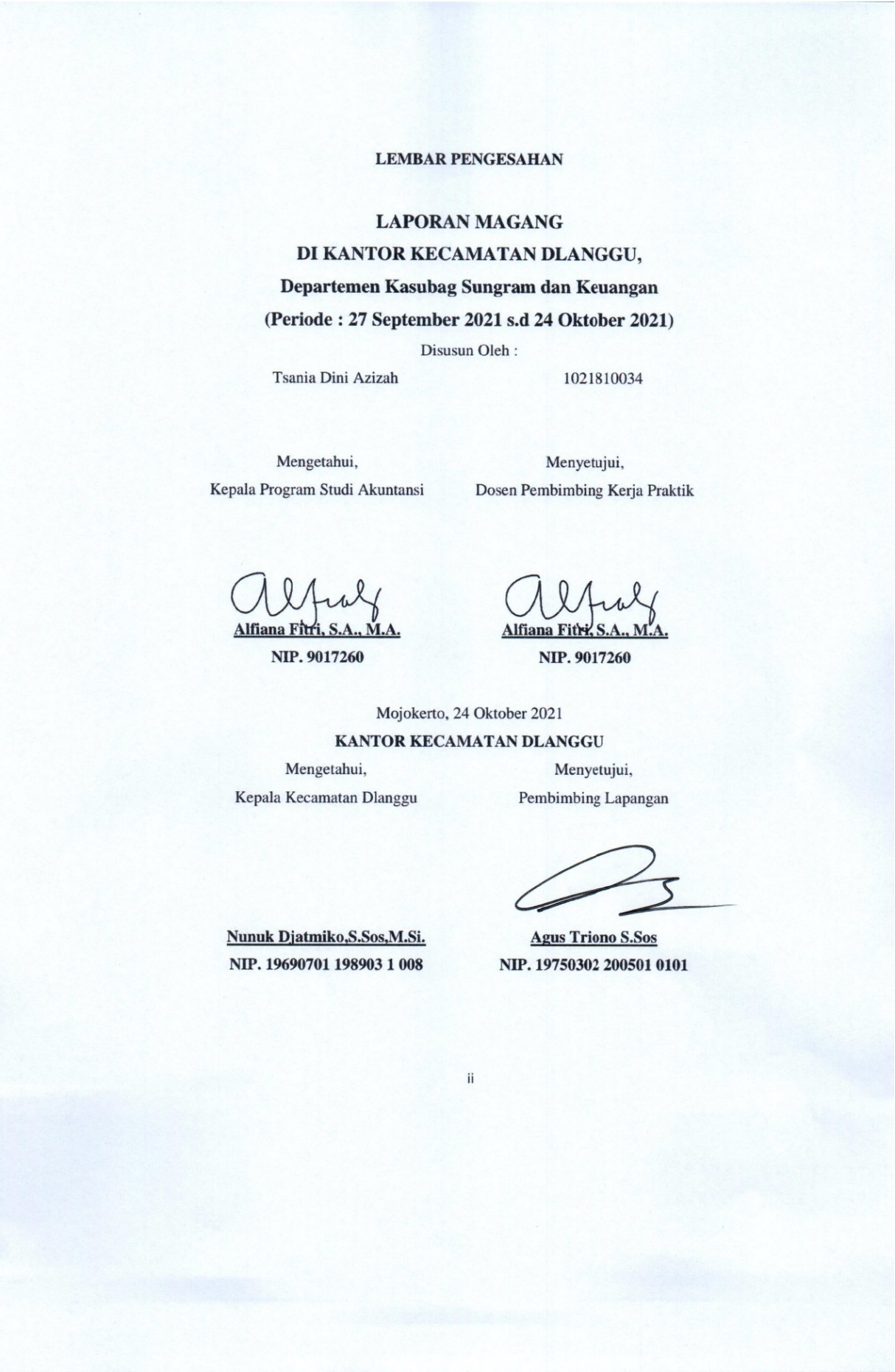 Nunuk Djatmiko,S.Sos,M.Si.NIP. 19690701 198903 1 008Agus Triono S.SosNIP. 19750302 200501 0101Mojokerto, 24 Oktober 2021PenulisNo.KegiatanMinggu ke-1Minggu ke-1Minggu ke-1Minggu ke-1Minggu ke-1Minggu ke-1Minggu ke-2Minggu ke-2Minggu ke-2Minggu ke-2Minggu ke-2Minggu ke-3Minggu ke-3Minggu ke-3Minggu ke-3Minggu ke-3Minggu ke-3Minggu ke-4Minggu ke-4Minggu ke-4Minggu ke-4Minggu ke-4Minggu ke-41Pengenalan Lingkungan Kantor KecamatanDlanggu2Beradaptasidan mempelajari budaya di Kantor Kecamatan Dlanggu3PelaksanaanTugas4PenulisanLaporan